Изх.№ П - 10482 / 14.12.2020 год.Публикувано  на  информационното табло   на    14.12.2020  год.Свалено от информационното табло на ……………… 2020  год. ОБЯВЛЕНИЕ         за  изработен проект за изменение на подробен устройствен план                             ( ИПУП )  Община Дулово, област Силистра, на основание чл.128, ал.2 от  ЗУТ съобщава, че е изработен проект за изменение на подробен устройствен план – план за регулация и застрояване (ИПУП-ПРЗ) за урегулиран поземлен имот (УПИ) II „За хотел и поща” и урегулиран поземлен имот (УПИ) V-685, квартал 19 и изменение на улична регулация от ос.т.83 до ос.т.84  по  плана на град Дулово, за които са отредени  поземлени имоти (ПИ) с идентификатори 24030.501.679, 24030.501.681, 24030.501.684, 24030.501.685                         и 24030.501.689 по КК и КР на град Дулово.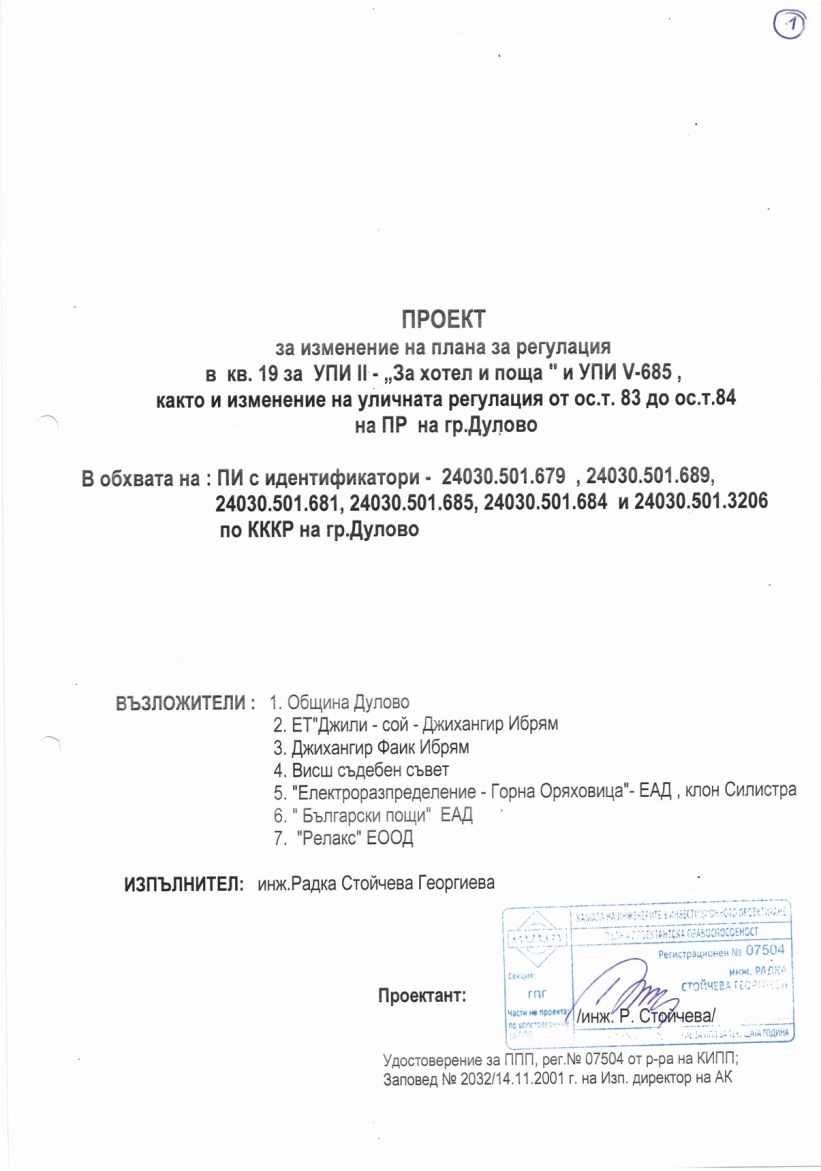 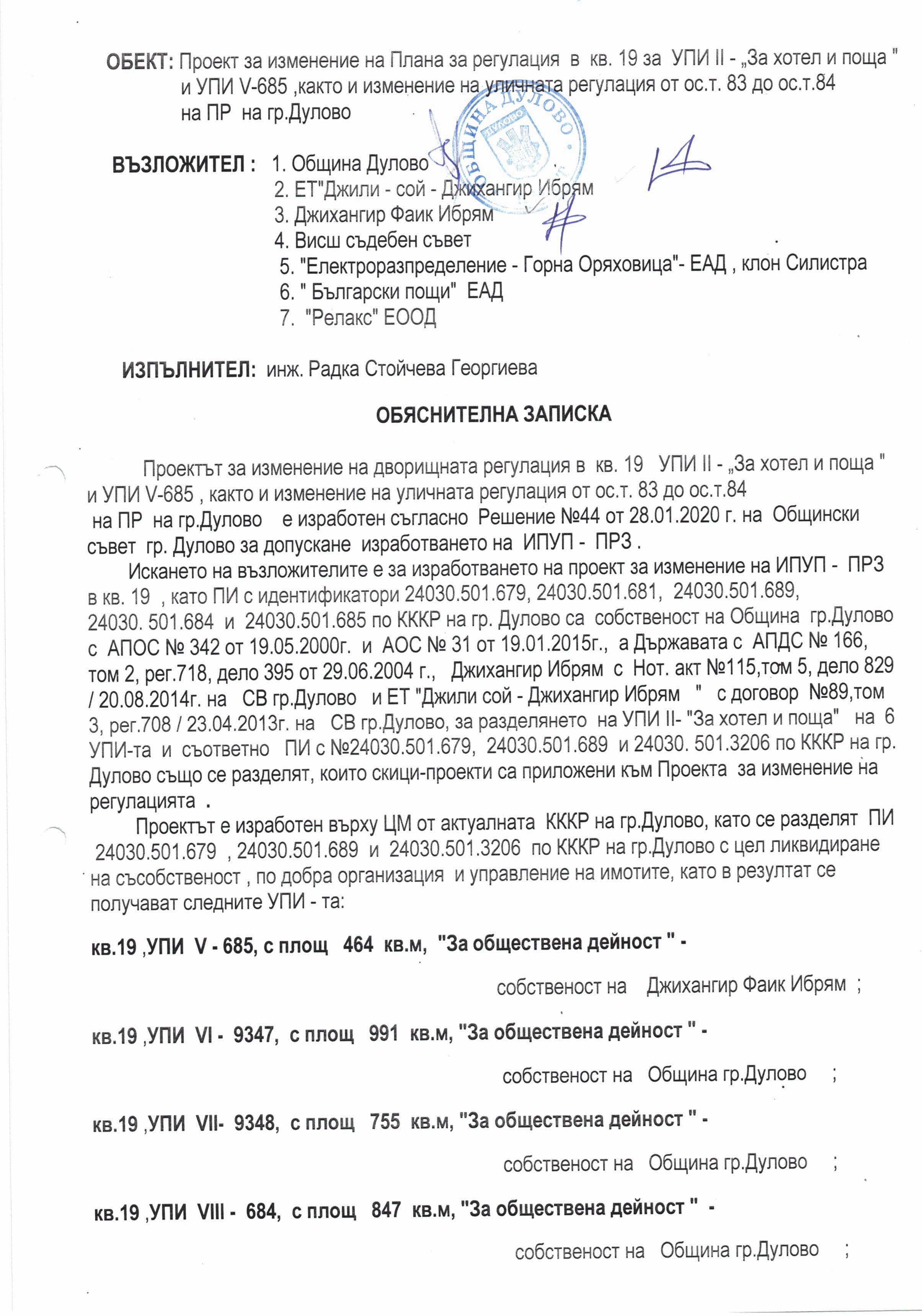 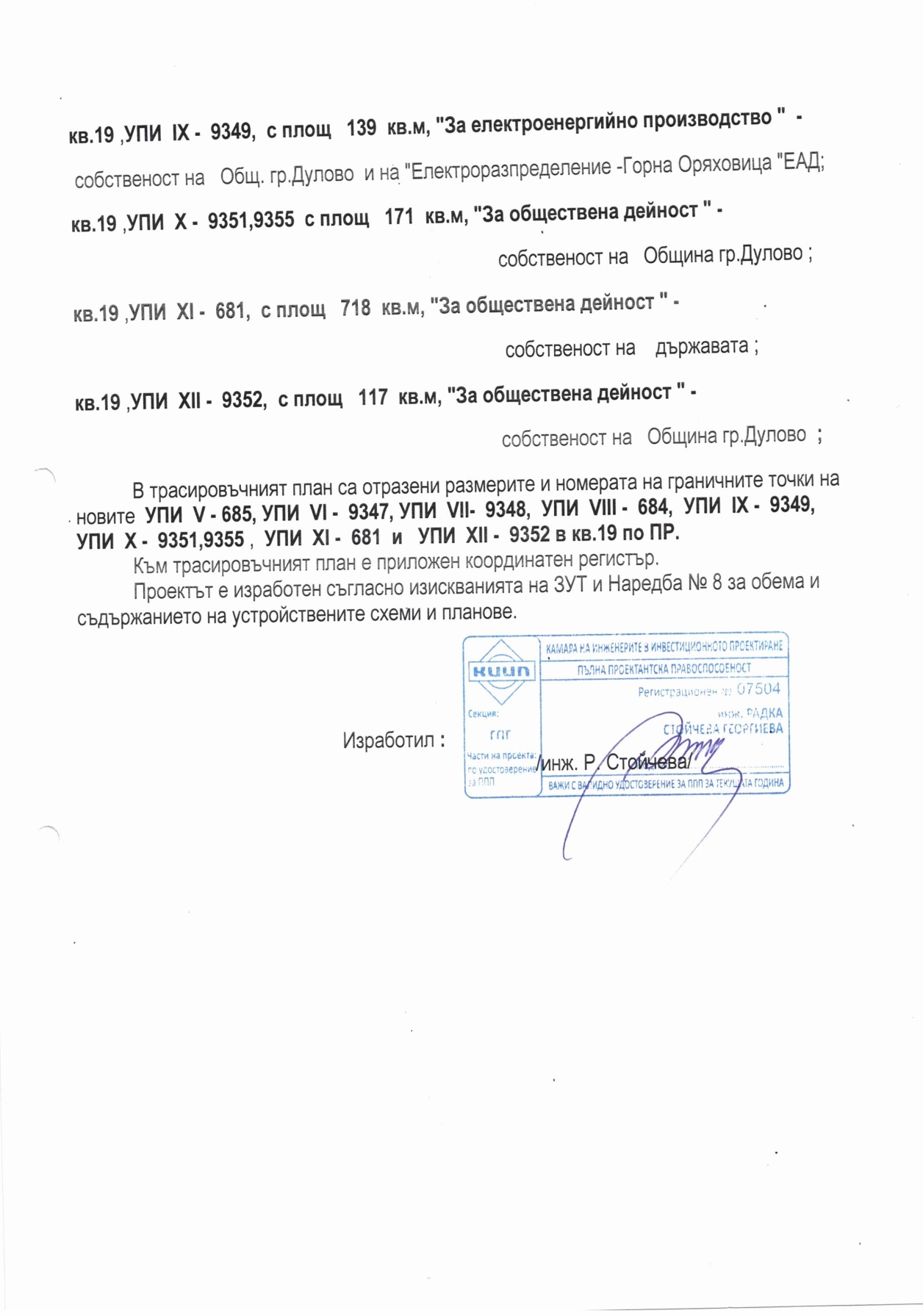 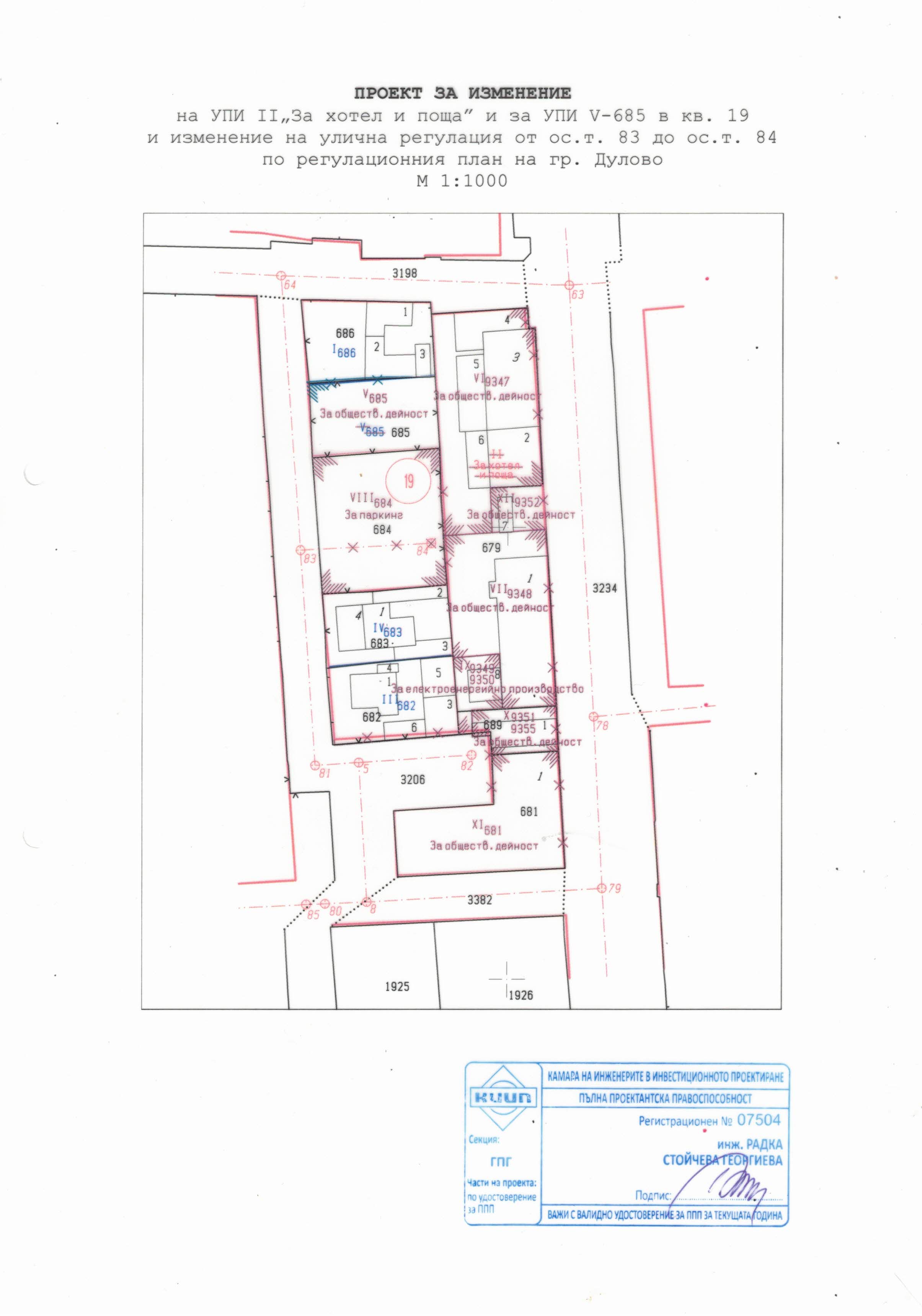 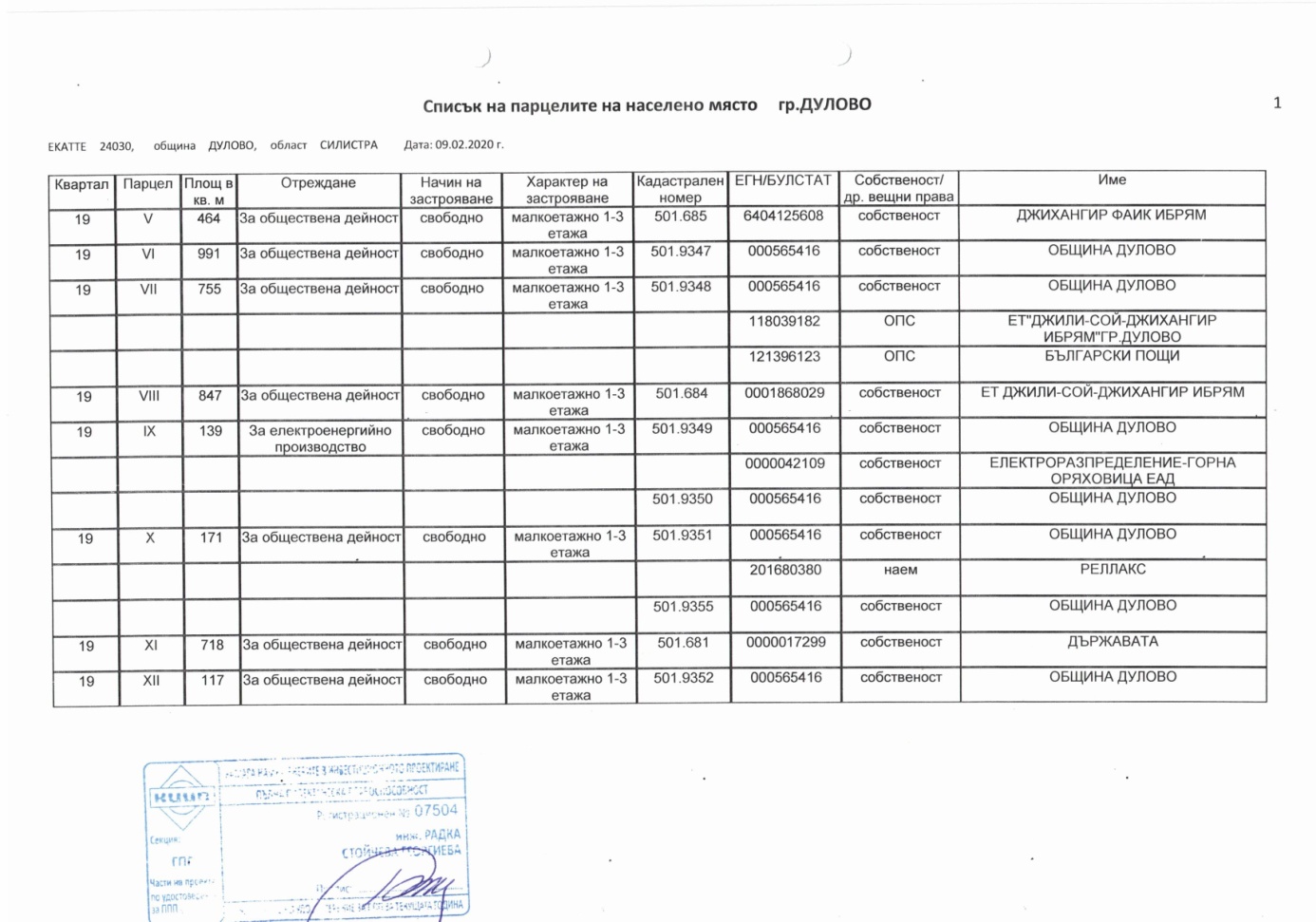 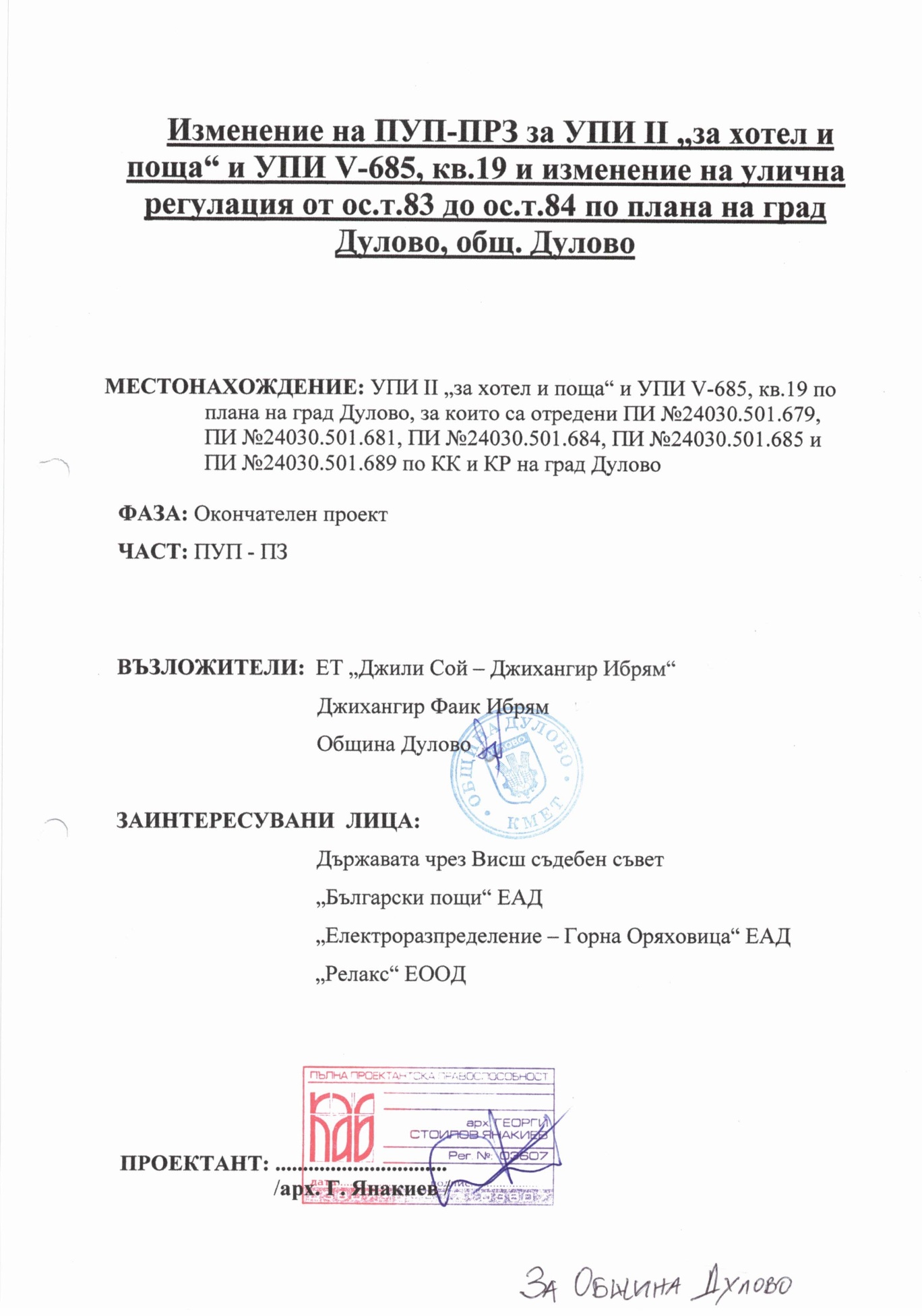 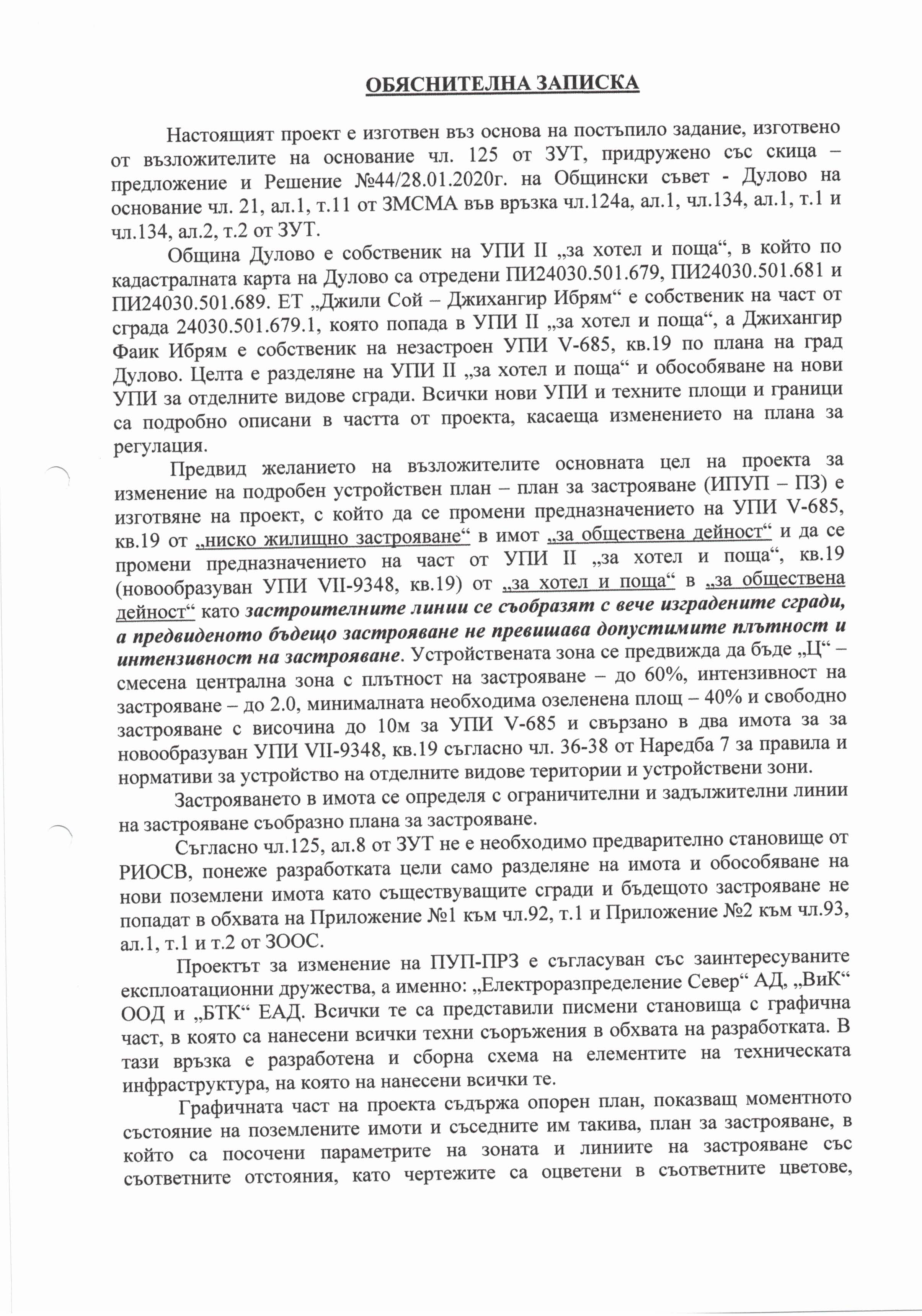 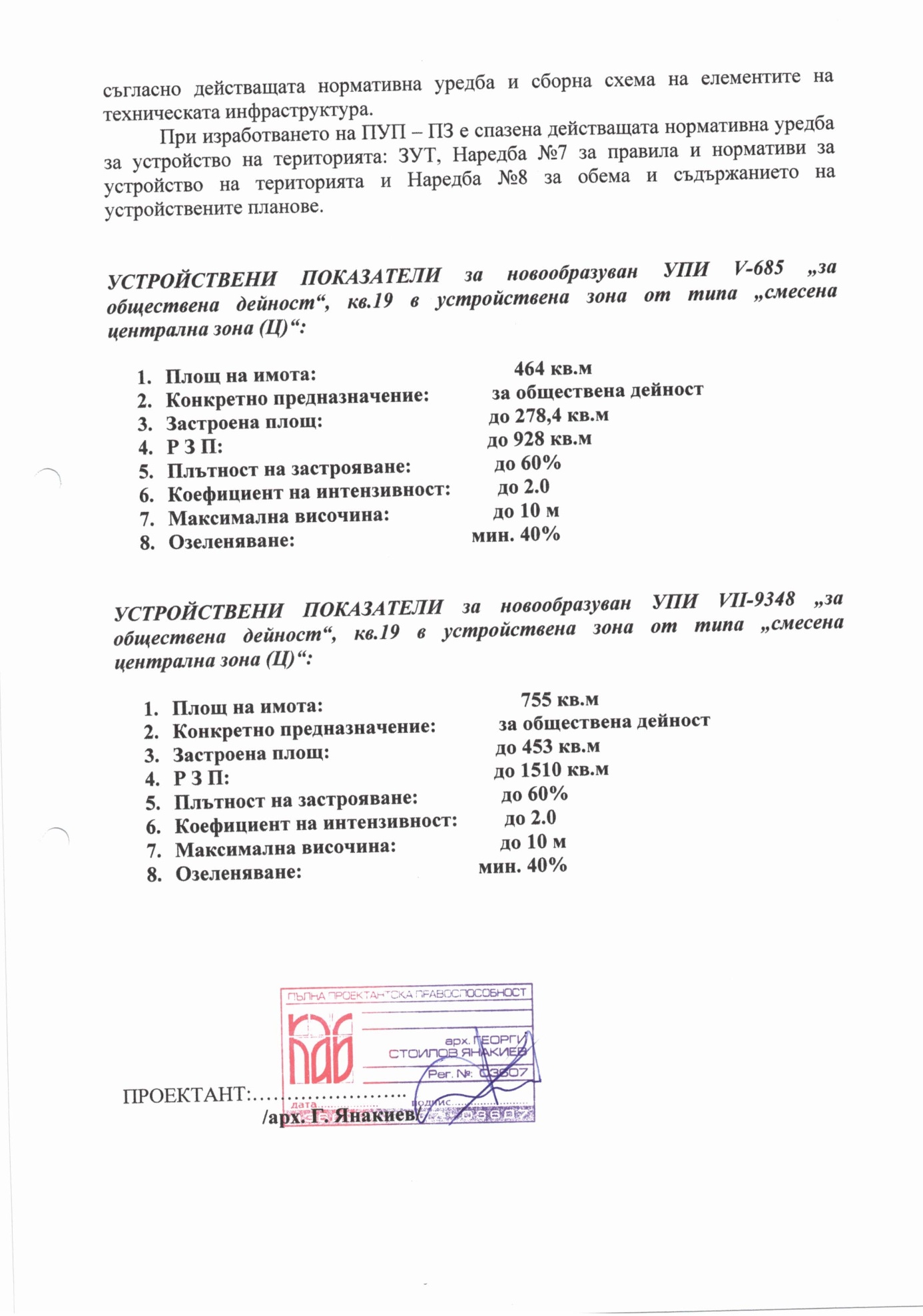 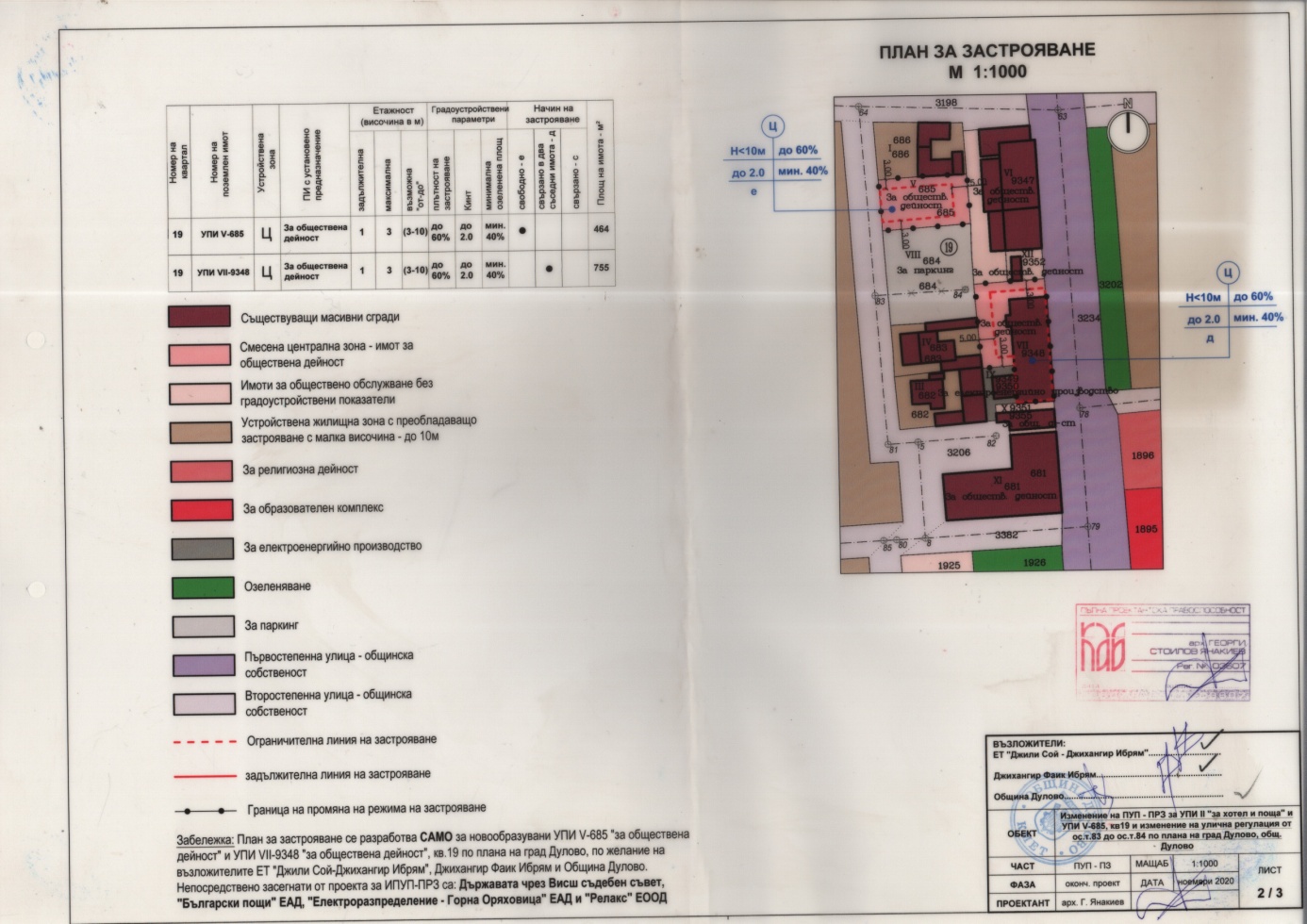 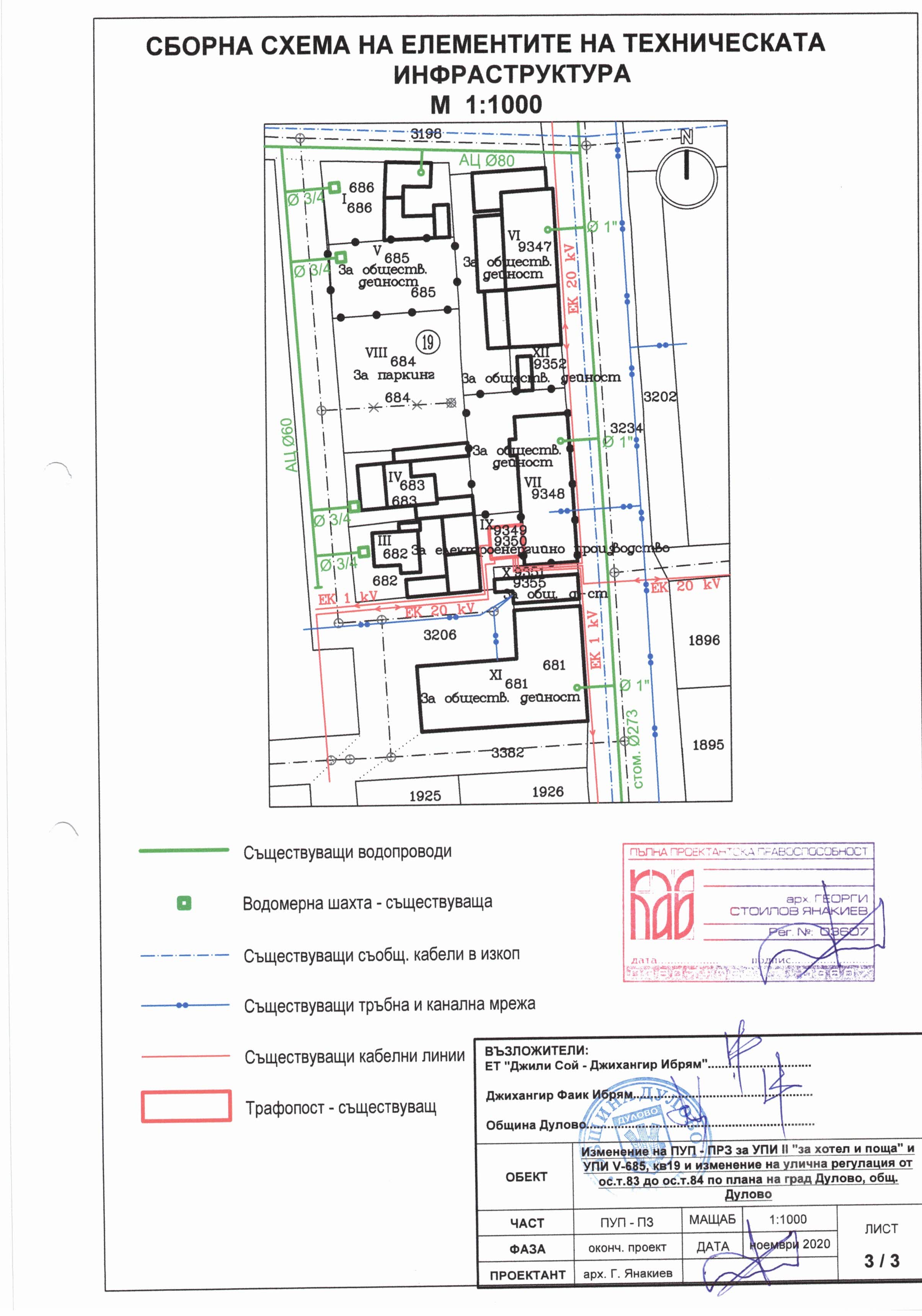            На основание чл.128, ал.5 от ЗУТ в едномесечен срок от обнародването в „ Държавен вестник ” заинтересованите лица могат да направят писмени възражения, предложения и искания по проекта до общинската администрация.Обявлението е обнародвано в „ Държавен вестник ” бр.105 от 11.12.2020 год.                                                          ОБЩИНСКА     АДМИНИСТРАЦИЯ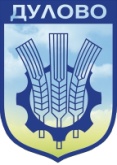 ОБЩИНА  ДУЛОВО,   ОБЛАСТ  СИЛИСТРА7650 гр. Дулово, ул. „Васил Левски” 18, тел. 0864/23000, факс 23020e-mail: dulovokmet@abv.bg, http//dulovo.bg